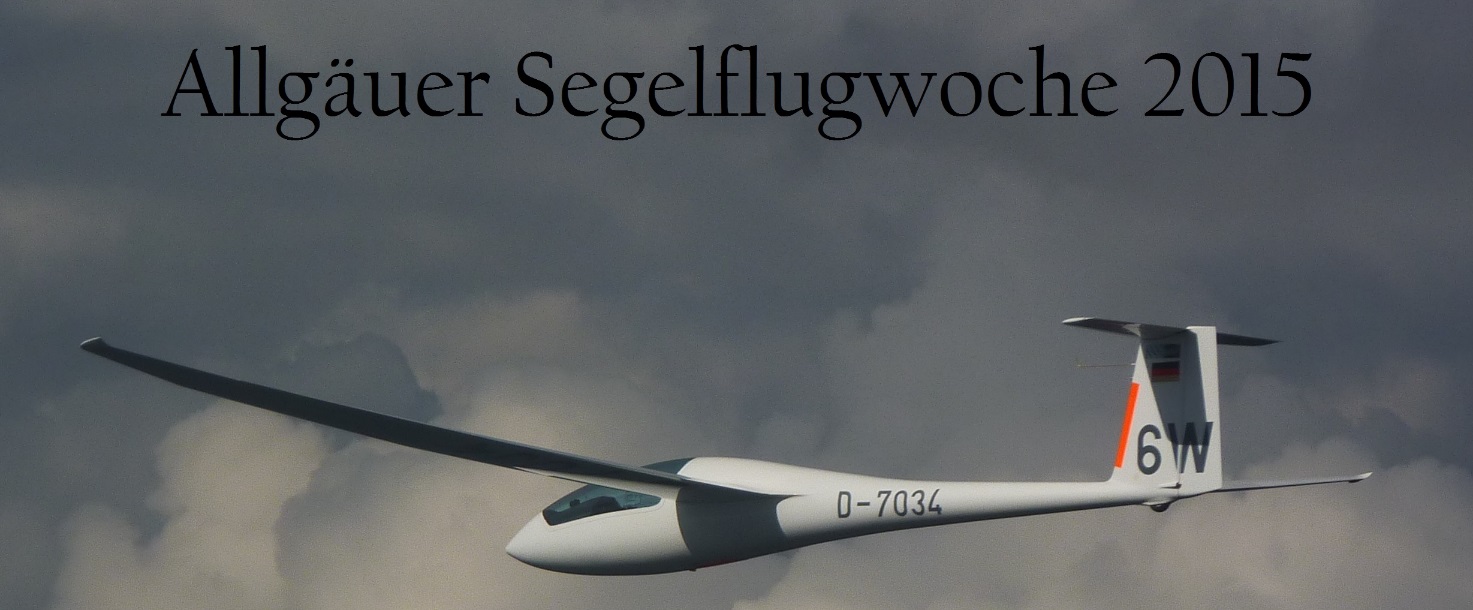 Ausschreibung für die 
Allgäuer Segelflugwoche 2015Zweck der Allgäuer SegelflugwocheErmittlung der WettbewerbssiegerFörderung des StreckensegelflugesFörderung des Nachwuchses im LeistungssegelflugVeranstalter/AusrichterVeranstalter und Ausrichter ist der Luftsportverein Füssen e.V.Es handelt sich um eine nicht-öffentliche Veranstaltung.Ort und TermineOrt: Segelfluggelände FüssenTermine:ab Freitag, 22.05.2015				TrainingsmöglichkeitSamstag,   23.05.2015 	bis 19.00 Uhr 	Dokumenten- und techn. KontrolleSamstag,   23.05.2015  	19.00 Uhr  		EröffnungsbriefingMittwoch,   27.05.2015	19:00 Uhr		Bergfest mit Kässpatzn-EssenSonntag,    24.05.2015				erster WettbewerbstagSamstag,   30.05.2015				letzter WettbewerbstagSamstag,   30.05.2015	19.00 Uhr		Siegerehrung und AbschlussfeierEröffnungsbriefing und Siegerehrung sind Pflichtveranstaltungen!  Grundlagen, Sport- und BetriebsregelnAlle gesetzliche Bestimmungen und Verordnungen für den Luftverkehr, die 	den Wettbewerb betreffen sowie die SBO.Die aktuelle Wettbewerbsordnung für Segelflugmeisterschaften des DAeC 	(SWO) mit folgenden Hinweisen/Ergänzungen:	Jeder Pilot kann seinen Flug selbst zur Auswertung melden. Ansonsten ist 		der Flug bevorzugt auf USB-Stick oder SD-Karte spätestens 45 Minuten 			nach der Landung einzureichen. Gibt der Teilnehmer seinen Logger ab, 			muss er die erforderliche Auslese-Software, die notwendigen Kabel und ggf. 		auch die notwendige Stromversorgung zur Verfügung halten.	Das Abflugverfahren erfolgt über eine Abfluglinie großer Abmessung (SWO 		Pkt. 9.4.2.2).	Die Ziellinie liegt in 150 m AGL. Alternativ kann ein Zielkreis zum Einsatz 			kommen (SWO 9.7.2).	Für die Handicap-Ermittlung wird die DAeC-Indexliste 2015 zugrunde gelegt.	Jeglicher Einflug in Flugbeschränkungsgebiete ist verboten und wird 
		entsprechend SWO Pkt. 10 bestraft.	Es wird ausschließlich im Flugzeugschlepp oder Eigenstart gestartet. Der 		Teilnehmer entscheidet mit der Anmeldung darüber, ob er während der 			Meisterschaft die Startart „Eigenstart“ oder „Flugzeugschlepp“ nutzt.	Bei festgestelltem Doping wird der Betroffene vom Wettbewerb 
		ausgeschlossen. Weitergehende Maßnahmen bleiben vorbehalten. Aktuelle 		Informationen zum Thema Anti-Doping sind auf der Homepage der 
		Nationalen Anti-Doping-Agentur (Nada) unter www.nada-bonn.de 
		veröffentlicht. Weitere Informationen gibt das DAeC-Referat Sport.Ggf. weitere Änderungen der Wettbewerbsordnung, die auf Beschlüssen der 	Wettbewerbsleitung beruhen und für den Wettbewerb wirksam sind, werden 	spätestens zum Eröffnungsbriefing bekannt gegeben.Klassendefinition sowie Segelflugzeug und GerätGeflogen wird in zwei Pilotenklassen: Einsteiger- und Fortgeschrittenen	Klasse. Die Einsteigerklasse ist für Piloten gedacht, die noch nicht so viel 
	Erfahrung im Wettbewerbs- und Gebirgssegelflug haben.Die Piloten entscheiden selbst, in welcher Klasse sie teilnehmen.Es können auch mehrere Piloten als Team auf einem Flugzeug teilnehmen. 	Hier muss sich das Team für eine der Klassen entscheiden.Wasserballast ist nicht zulässig.Die Sorgfaltspflicht für die Verkehrssicherheit des Gerätes, für das 
	Vorhandensein der gesetzlichen und vom Veranstalter geforderten 
	Unterlagen und für die Einhaltung der Klassenmerkmale liegt beim 
	Teilnehmer.Vorgeschriebene Ausrüstung: 		Funkgerät mit 760 Kanälen 		zugelassener Rettungsschirm 		akustisches E-Variometer 		ELT (in Österreich gesetzlich vorgeschrieben) 		FlarmTeilnehmerBei Teilnehmern, die das 18. Lebensjahr noch nicht vollendet haben, muss 	das Meldeformular auch vom gesetzlichen Vertreter unterzeichnet sein.Die maximale Teilnehmerzahl beträgt 40 Flugzeuge.Die Verantwortlichkeit aller teilnehmenden Luftfahrzeugführer für die 
	Einhaltung der gesetzlichen Bestimmungen bleibt durch die Sportregeln und 	die Vorgaben der Wettbewerbsleitung unberührt.MeldungenMeldeschluss ist der 30.04.2014. (Poststempel bzw. EIngang der E-Mail).Teilnehmermeldungen müssen auf dem beiliegenden Meldeformular erfolgen.Die Meldung wird erst mit Eingang der Meldegebühr gültig.Meldungen unter Vorbehalt werden nicht anerkannt.Unvollständige Meldungen sind ungültig.TeilnehmermeldegebührDie Meldegebühr beträgt je Flugzeug EUR 120. Sie wird per Lastschrift 
	eingezogen.Bei Rücktritt bis vier Wochen vor Wettbewerbsbeginn werden 50 Prozent der 	Nenngebühr zurückerstattet. Danach verfällt der Anspruch.SchriftwechselDer Schriftwechsel ist zu führen mitJan Martin GlöcknerHochstätterberg 1087663 Lengenwangjan-gloeckner@web.de+1 971 373 2771Haftung und RechtswegDer Teilnehmer/verantwortliche Luftfahrzeugführer erklärt mit Abgabe der Meldung, dass er außer in Fällen von Vorsatz und grober Fahrlässigkeit auf alle Schadensersatzansprüche gegenüber dem Veranstalter und dem Ausrichter sowie deren Organen und Erfüllungsgehilfen verzichtet. Dieser Verzicht gilt nicht so weit und in der Höhe, als ein Versicherer einen Anspruch anerkennt und begleicht.Der Teilnehmer erklärt ferner für sich und seine Mannschaft, dass er die Vorschriften der Ausschreibung in allen Punkten anerkennt. Soweit der Teilnehmer mit einem in fremdem Eigentum stehenden Flugzeug am Wettbewerb teilnimmt, erklärt der Eigentümer des Flugzeuges, dass er mit der Haftungsbeschränkung für Ansprüche wegen eines Schadens an seinem Flugzeug einverstanden ist. Bei Minderjährigen ist die Unterschrift des gesetzlichen Vertreters erforderlich. Der Rechtsweg ist ausgeschlossen.Unterkunft und VerpflegungDirekt am Flugplatz stehen begrenzte Campingmöglichkeiten inkl. Duschen 	zur Verfügung. Reservierung über das Anmeldeformular.Campingmöglichkeiten in der Nähe des Flugplatzes bieten der Campingplatz 	am Hopfensee, (mit dem Auto ca. 6,5 km, mit dem Rad ca. 2,5 km, Tel. 	08362/917710, info@camping-hopfensee.com, www.camping-hopfensee.de) 	und der Wohnmobilplatz in Füssen (mit dem Auto ca. 3 km, mit dem Rad ca. 	1,5 km, Tel. 08362/940104, info@wohnmobilplatz.de, www.wohnmobil	platz.de).Zimmer und Ferienwohnungen können über Füssen Tourismus, 
	Kaiser Maximilian Platz 1, 87629 Füssen, Tel. 08362/9585-0, 
	Tourismus@fuessen.de gebucht werden. Online-Buchungsmöglichkeit unter 	www.fuessen.de.Es ist geplant, während des Wettbewerbs am Flugplatz Frühstück und einen 	Mittagsimbiss anzubietenRückholserviceEs ist geplant, einen Rückholservice anzubieten. Gegen eine Gebühr von 150 Euro pro Flugzeug stellt der Ausrichter für die Dauer des Wettbewerbs sicher, dass für den Teilnehmer täglich ab 16 Uhr Vereinsmitglieder als Rückholer bereit stehen. Genutzt wird dafür das Fahrzeug des Teilnehmers. Die Gebühr wird im Vorfeld per Lastschrift eingezogen. Sie wird für die Bereitschaft entrichtet und ist unabhängig davon fällig, ob und wie oft der Rückholservice tatsächlich in Anspruch genommen wird. Einzelne Tage können nicht gebucht werden. Das Kontingent ist begrenzt und wird in der Reihenfolge der Reservierung vergeben. Die Details werden in den Ausführungsbestimmungen geregelt.MELDEFORMULARAllgäuer Segelflugwoche 2014Dieses Meldeformular muss ausgefüllt bis zum 30. April 2015 (Poststempel bzw. Eingang der E-Mail) geschickt werden an: Jan Glöckner, Hochstätterberg 10, 87663 LengenwangSegelflugzeugführerName, Vorname: ..................................................................................................................Straße/PLZ,Ort: ...................................................................................................................Telefon: ...................................................................	Geburtstag: ......................................E-Mail: .....................................................................	Handy: .............................................Verein: ..................................................................................................................................(weitere Piloten ggf. auf der Rückseite notieren)Meldegebühr und Rückholservice                Ich bin damit einverstanden, dass der LSV Füssen die Meldegebühr in Höhe von 120 Euro von meinem folgenden Konto per Lastschrift einzieht.Ich möchte außerdem den Rückholservice in Anspruch nehmen und bin damit einverstanden, dass der LSV Füssen die Gebühr in Höhe von 150 Euro von meinem folgenden Konto per Lastschrift einzieht.Ich möchte am Flugplatz mit ….... Personen campen (50 Euro pro Person für die Dauer des Wettbewerbs).Kontoinhaber:...............................................	Bank: ..........................................................IBAN: ............................................................................................SegelflugzeugMuster: .................................................................................................................................Startart: 	Eigenstart 	F-SchleppKlasse: 	Einsteiger		FortgeschritteneKennzeichen: .......................................................................................................................Wettbewerbskennzeichen: ..................................................................................................Eigentümer: .........................................................................................................................ErklärungDer Teilnehmer bzw. dessen gesetzlicher Vertreter erklärt für sich und seine Mannschaftshelfer sowie der Flugzeugeigentümer, dass die in der Ausschreibung genannten Meisterschaftsregeln, die Anweisungen der Wettbewerbsleitung bzw. die Entscheidungen der Jury anerkannt werden und dass die Veranstalter, der Ausrichter und deren Helfer von der Haftung gemäß Pkt. 10 der Ausschreibung freigestellt sind...............................................................................................................................................Ort/Datum			Unterschrift des Teilnehmers (oder des gesetzlichen Vertreters)..............................................................................................................................................Ort/Datum 			Unterschrift des Flugzeugeigentümers